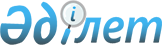 Қ.А. Йассауи атындағы Халықаралық Қазақ-Түрік университетінің кейбір мәселелері
					
			Күшін жойған
			
			
		
					Қазақстан Республикасы Үкіметінің 2003 жылғы 11 маусымдағы N 562 қаулысы. Күші жойылды - Қазақстан Республикасы Үкіметінің 2013 жылғы 31 желтоқсандағы № 1482 қаулысымен      Ескерту. Күші жойылды - ҚР Үкіметінің 31.12.2013 № 1482 қаулысымен.      Қазақстан Республикасының Үкіметі қаулы етеді: 



      1. Қ.А. Йассауи атындағы Халықаралық Қазақ-Түрік университетінің Өкілетті Кеңесіне Серік Жайлауұлы Пірәлиевті Қ.А. Йассауи атындағы Халықаралық Қазақ-Түрік университетінің президенті (ректоры) етіп тағайындау ұсынылсын. 



      2. "Қ.А. Йассауи атындағы Халықаралық Қазақ-Түрік университетінің мәселелері" туралы Қазақстан Республикасы Министрлер Кабинетінің 1994 жылғы 15 наурыздағы N 273 қаулысына мынадай өзгеріс енгізілсін: 

      көрсетілген қаулымен бекітілген Қазақстан Республикасының Қ.А. Йассауи атындағы Халықаралық Қазақ-Түрік университеті Өкілетті Кеңесінің құрамына: 

      Серік Жайлауұлы Пірәлиев енгізілсін; 

      көрсетілген құрамнан Оразалы Сәбденұлы Сәбден шығарылсын. 



      3. Осы қаулы қол қойылған күнінен бастап күшіне енеді.       Қазақстан Республикасының 

      Премьер-Министрі 
					© 2012. Қазақстан Республикасы Әділет министрлігінің «Қазақстан Республикасының Заңнама және құқықтық ақпарат институты» ШЖҚ РМК
				